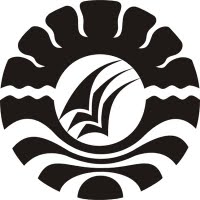 SKRIPSI PENINGKATAN HASIL BELAJAR  IPA MELALUI MODEL  PEMBELAJARAN KOOPERATIF TIPE STAD  PADA MURID KELAS IV SD  INPRES BENTENG 11 BORONG UNTIA KECAMATAN BANGKALA KABUPATEN JENEPONTOA. PRADIKA ASHARI, SPROGRAM STUDI PENDIDIKAN GURU SEKOLAH DASAR FAKULTAS ILMU PENDIDIKANUNIVERSITAS NEGERI MAKASSAR2013PENINGKATAN HASIL BELAJAR  IPA MELALUI MODEL  PEMBELAJARAN KOOPERATIF TIPE STAD  PADA MURID KELAS IV SD  INPRES BENTENG 11 BORONG UNTIA KECAMATAN BANGKALA KABUPATEN JENEPONTOSKRIPSI Diajukan  untuk Memenuhi  Sebagian  Persyaratan  Guna  Memperoleh Gelar Sarjana Pendidikan pada Program Studi Pendidikan Guru Sekolah Dasar Strata  Satu  Fakultas  Ilmu  Pendidikan Universitas Negeri MakassarOleh:A. PRADIKA ASHARI, SNIM. 084 704 163PROGRAM STUDI PENDIDIKAN GURU SEKOLAH DASAR FAKULTAS ILMU PENDIDIKANUNIVERSITAS NEGERI MAKASSAR2013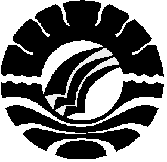 PERSETUJUAN PEMBIMBINGSkripsi dengan judul  “Peningkatan Hasil Belajar  IPA Melalui Model  Pembelajaran Kooperatif Tipe STAD  Pada Murid Kelas IV SD  Inpres Benteng 11 Borong Untia Kecamatan Bangkala Kabupaten Jeneponto”Atas nama:Nama	: 	A. Pradika Ashari, SN I M	: 	084 704 163Jurusan/Prodi	: 	PGSD S-1 Fakultas	:  Ilmu PendidikanSetelah diperiksa dan diujikan, dinyatakan  lulus  dan memenuhi syarat untuk memperoleh gelar Sarjana Pendidikan (S.Pd) Pada Prodi PGSD S-1 Fakultas Ilmu Pendidikan Universitas Negeri Makassar.        Makassar,      Maret   2013PENGESAHAN UJIAN SKRIPSISkripsi atas nama A. Pradika Ashari, S. NIM. 084 704 163. Judul:   Peningkatan Hasil Belajar  IPA Melalui Model  Pembelajaran Kooperatif Tipe STAD  Pada Murid Kelas IV SD  Inpres Benteng 11 Borong Untia Kecamatan Bangkala Kabupaten Jeneponto.  Diterima oleh Panitia Ujian Skripsi Fakultas Ilmu Pendidikan Universitas Negeri Makassar dengan SK Dekan No. 2291/UN36.4/PP/2013. Tanggal 25 Maret  2013 untuk memenuhi sebagian persyaratan memperoleh gelar Sarjana Pendidikan pada Program Studi Pendidikan Guru Sekolah Dasar (PGSD) pada hari senin, 4 Maret 2013.Disahkan OlehDekan Fakultas Ilmu PendidikanProf. Dr. Ismail Tolla, M.PdNIP. 19531230 198003 1 005Panitia Ujian :Ketua	:  Prof. Dr. H. Ismail Tolla, M.Pd	(................................)Sekretaris	:  Nurhaedah, S.Pd. M.Pd	(................................)Pembimbing I	:  Prof. Dr. H. Amir, M.Pd	(................................)Pembimbing II	:  Dra. Hj. Marsuhah S, S.Pd, M.Pd	(................................)Penguji I	:  Dr. Hasaruddin Hafid, M.Ed	(................................)Penguji II	:  Drs. H. Abd. Karim H.Ahmad, M.Pd	(................................)PERNYATAAN KEASLIAN SKRIPSISaya yang bertanda tangan di bawah ini:N a m a	:   A. Pradika Ashari, SNIM	:   084 704 163Jurusan/Prodi	:   PGSD S-1Judul 	:   Peningkatan Hasil Belajar  IPA Melalui Model  Pembelajaran Kooperatif Tipe STAD  Pada Murid Kelas IV SD  Inpres Benteng 11 Borong Untia Kecamatan Bangkala Kabupaten JenepontoMenyatakan dengan sebenarnya bahwa skripsi yang saya tulis ini benar merupakan hasil karya saya sendiri dan bukan merupakan pengambilalihan tulisan atau pikiran orang lain yang saya akui sebagai hasil tulisan atau pikiran sendiri.Apabila dikemudian hari terbukti atau dapat dibuktikan bahwa skripsi ini hasil  jiplakan, maka saya bersedia menerima sanksi atas perbuatan tersebut sesuai ketentuan yang berlaku. Makassar,     Maret      2013      Pernyataan                   A. Pradika Ashari, SMOTTOEngkau harus menanam satu pujian dalam setiap detik, satu gagasan dalam satu menit dan satu karya dalam satu jam Kuperuntukkan karya tulis ini kepada:Ayahanda dan Ibunda tercinta serta keluargaku tersayangsebagai wujud pengabdianku, cinta  kasihkudan rasa hormatku atas keikhlasan, pengorbanan, dan restu yang telah diberikan kepadaku.ABSTRAKA. Pradika Ashari, S  2013.  Peningkatan Hasil Belajar  IPA Melalui Model  Pembelajaran Kooperatif Tipe STAD  Pada Murid Kelas IV SD  Inpres Benteng 11 Borong Untia Kecamatan Bangkala Kabupaten Jeneponto. Skripsi. Dibimbing oleh Prof. Dr.  H. Amir,  M.Pd  dan  Dra. Hj. Marsuhah S, S.Pd, M.Pd  pada Program Studi Pendidikan Guru Sekolah Dasar Fakultas Ilmu Pendidikan Universitas Negeri Makassar.Permasalahan penelitian ini adalah rendahnya hasil belajar IPA.  Rumusan masalah dalam penelitian ini adalah bagaimanakah model  pembelajaran kooperatif  tipe STAD  dapat meningkatkan hasil belajar IPA pada murid  kelas IV SDN Inpres Benteng 11 Borong Untia Kecamatan Bangkala Kabupaten Jeneponto?. Tujuan penelitian untuk meningkatkan hasil belajar  IPA melalui model pembelajaran  kooperatif  tipe STAD pada  murid  kelas IV SDN Inpres Benteng 11 Borong Untia Kecamatan Bangkala Kabupaten Jeneponto. Pendekatan yang digunakan adalah pendekatan kualitatif dan jenis yaitu penelitian tindakan kelas (PTK) yang berdaur ulang/siklus yaitu meliputi perencanaan, pelaksanaan, observasi, dan refleksi. Fokus penelitian: 1) Model  pembelajaran kooperatif tipe STAD, 2) Hasil belajar IPA. Subjek penelitian adalah siswa  kelas IV  SD Inpres Benteng 11 Borong Untia Kecamatan Bangkala Kabupaten Jeneponto sebanyak 10 terdiri atas 4 laki-laki dan 6 perempuan. Tehnik pengumpulan data yaitu observasi, tes dan dokumentasi. Teknik analisis yang digunakan yaitu analisis kualitatif deskriptif yang terdiri atas menyelidiki data, 2) menyajikan data, dan 3) menarik kesimpulan dan verifikasi”. Jadi hasil belajar siswa yang diperoleh  pada siklus I dan II yaitu: pada siklus I hasil belajar siswa berada pada kategori cukup dan pada siklus II hasil belajar siswa berada pada kategori sangat baik. Kesimpulan dalam penelitian ini adalah  model  pembelajaran kooperatif  tipe STAD  dapat meningkatkan hasil belajar IPA pada Murid  Kelas IV SDN Inpres Benteng 11 Borong Untia Kecamatan Bangkala Kabupaten Jeneponto. PRAKATASyukur Alhamdulillah penulis ucapkan kehadirat Allah SWT atas segala rahmat, taufiq, hidayah, dan nikmat yang telah diberikan kepada penulis sehingga dapat menyelesaikan skripsi yang berjudul  “Peningkatan Hasil Belajar  IPA Melalui Model  Pembelajaran Kooperatif Tipe STAD  Pada Murid Kelas IV SD  Inpres Benteng 11 Borong Untia Kecamatan Bangkala Kabupaten Jeneponto”.  Serta salam dan syalawat senantiasa  tercurah kepada baginda Rasulullah SAW.Penulis menyadari bahwa dalam proses penulisan skripsi ini banyak mengalami kendala, namun berkat bantuan, bimbingan, kerjasama dari berbagai pihak dan berkah dari Allah SWT sehingga kendala-kendala yang dihadapi tersebut dapat diatasi.  Untuk  itu penulis  menyampaikan ucapan terima kasih dan  penghargaan  kepada  Prof. Dr. H. Amir,  M.Pd  dan  Dra. Hj. Marsuhah S, S.Pd, M.Pd  masing-masing sebagai pembimbing I dan  pembimbing II yang telah dengan sabar, tekun, tulus dan ikhlas meluangkan waktu, tenaga, dan pikiran untuk memberikan bimbingan, motivasi, arahan, dan saran-saran yang berharga kepada penulis selama penyusunan skripsi.Pada kesempatan ini penulis juga menyampaikan ucapan terima kasih kepada:Prof. Dr. H. Arismunandar, M.Pd. selaku Rektor Universitas Negeri Makassar yang telah menerima penulis dan menyediakan sarana dan prasarana di dalam lingkungan UNM.Prof.Dr.H. Ismail Tolla,M.Pd, selaku Dekan FIP UNM, Drs. M. Ali Latif Amri, M.Pd, selaku Pembantu Dekan I, Drs. Andi Mappincara, M.Pd, selaku Pembantu Dekan II, Drs. Muh. Faisal, M.Pd selaku Pembantu Dekan III yang telah mengizinkan, memberikan kesempatan kepada penulis untuk melaksanakan penelitian dan menyiapkan sarana dan prasarana yang dibutuhkan selama menempuh pendidikan Program S1 FIP UNM.Drs. Muslimin, M.Ed selaku Ketua Prodi PGSD FIP UNM dan                               Ahmad Syawaluddin S.Kom. M.Pd Sekretaris Prodi PGSD FIP UNM yang telah mengizinkan, memberikan kesempatan kepada penulis untuk melaksanakan penelitian dan menyiapkan sarana dan prasarana yang dibutuhkan selama menempuh pendidikan Program S1 FIP UNM. Prof. Dr. Patta Bundu, M.Ed dan Drs. Andi Makassau, M.Si  Selaku ketua dan sekertaris UPP PGSD Makassar FIP UNM  yang telah  menyiapkan sarana dan prasarana yang dibutuhkan selama menempuh pendidikan Program S1 PGSD FIP UNM.Dosen PGSD  FIP UNM yang telah memberikan bekal ilmu pengetahuan sehingga penulis dapat melaksanakan penelitian dan menyelesaikan studi dengan baikKepala SD Inpres Benteng 11 Borong Kecamatan Jeneponto dan guru kelas IV SD Inpres Benteng 11 Borong Kecamatan Jeneponto yang telah bersedia membantu penulis dalam melaksanakan penelitian.Ke dua orang tua yang telah membimbing, memotivasi, dan membantu penulis dalam menyelesaikan program studi PGSD FIP UNM. Venny  Sunitri yang senangtiasa memberikan dorongan, motivasi, bantuan berupa tenaga, pemikiran dan waktu luang untuk membantu peneliti dalam penyelesaikan studi di PGSD FIP UNM.  Rekan-rekan mahasiswa Program S1 PGSD FIP  UNM  serta semua pihak yang tidak dapat disebutkan satu persatu yang dengan sabar membantu penyelesaian skripsi  ini.Semoga semua kebaikan yang telah diberikan oleh Bapak dan Ibu serta semua pihak yang telah membantu dalam skripsi ini, penulis mendoakan semoga mendapat balasan yang berlipat ganda dan menjadi amal sholeh di hadapan Allah SWT.Akhirnya penulis dengan segala kerendahan hati mengharapkan saran dan kritik yang sifatnya  membangun demi kesempurnaan skripsi ini. Semoga skripsi ini dapat bermanfaat bagi kita semua. Amin, Yarrobal ’Alamin.					            Makassar,   Maret     2013	 Penulis,DAFTAR ISIHALAMAN SAMPUL 		iHALAMAN JUDUL 		iiPERSETUJUAN PEMBIMBING		iiiPENGESAHAN UJIAN SKRIPSI		ivPERNYATAAN KEASLIAN SKRIPSI		vMOTTO		viABSTRAK 		viiPRAKATA 		viiiDAFTAR ISI 		xiDAFTAR TABEL		xiiiDAFTAR GAMBAR		xivDAFTAR LAMPIRAN 		xvBAB I PENDAHULUAN Latar Belakang Masalah 		1Rumusan Masalah		4Tujuan Penelitian 		4Manfaat Penelitian		4BAB II KAJIAN PUSTAKA KERANGKA PIKIR DAN        HIPOTESIS TINDAKAN Kajian Pustaka 		6Model Pembelajaran Kooperatif Tipe STAD		6Pembelajaran IPA di SD 		11Hasil Belajar 		14Kerangka Pikir 		17Hipotesis Tindakan 		18BAB III METODE PENELITIAN Pendekatan dan Jenis Penelitian 		19Fokus  Penelitian 		20Setting dan Subjek Penelitian 		20Rancangan Tindakan  		21Tehnik Pengumpulan Data		25Tehnik Analisis Data		26Indikator Keberhasilan 		27BAB IV HASIL PENELITIAN DAN PEMBAHASANHasil Penelitian 		35Pembahasan		50BAB V KESIMPULAN DAN SARANKesimpulan 		54Saran		54DAFTAR PUSTAKA		56LAMPIRAN		58DAFTAR TABEL3.1 Kualifikasi Keberhasilan Tindakan Kelas 		344.1  Hasil Belajar  Siswa Siklus I		414.2  Hasil Tes Belajar Siswa Siklus II 		49DAFTAR GAMBAR Bagan Kerangka  Pikir  Peneltian    	 		20 Prosedur Penelitian Tindakan Kelas . 	  	23                              DAFTAR  LAMPIRANRencana Pelaksanaan Pembelajaran Siklus I Pertemuan I		59Rencana Pelaksanaan Pembelajaran Siklus I Pertemuan II		62Lembar Kerja Siswa Siklus I Pertemuan I		65Lembar Kerja Siswa Siklus I Pertemuan II		66Tes Akhir Pembelajaran Siklus I		67Hasil Tes akhir pembelajaran siklus I		69Hasil Observasi (Aspek Guru) Siklus I		70Hasil Observasi (Aspek Siswa) Siklus I		73Rencana Pelaksanaan Pembelajaran Siklus II Pertemuan I		75Rencana Pelaksanaan Pembelajaran Siklus II Pertemuan II		78Lembar Kerja Siswa Siklus II Pertemuan I		81Lembar Kerja Siswa Siklus II Pertemuan II		82Tes Akhir Pembelajaran Siklus II		84Hasil Tes Akhir Pembelajaran Siklus II		86Hasil Observasi ( Aspek Guru ) siklus II		87Hasil Observasi ( Aspek Siswa ) Siklus II		90Rekapitulasi Hasil Belajar Siswa Siklus I dan Siklus II		92Dokumentasi Penelitian 		93Riwayat Hidup 		Pembimbing I  Pembimbing IIProf.  Dr.  H.  Amir,  M.PdNIP. 19601231 198602 1 006Dra. Hj. Marsuhah S, S.Pd, M.PdNIP. 19551114 198403 2 001Mengetahui:Ketua Prodi PGSD FIP UNMDrs. Muslimin, M.Ed                                                    NIP. 19610224 198705 1 003Mengetahui:Ketua Prodi PGSD FIP UNMDrs. Muslimin, M.Ed                                                    NIP. 19610224 198705 1 003TabelJudulHalaman GambarJudulHalaman Lampiran JudulHalaman 